GLOBAL OPPORTUNITIES SANTANDER APPLICATION FORMGlobal Opportunities - SantanderAn opportunity has become available for Cardiff Met students to visit our partner institution, ESDES in Lyon France, between the 6th to 10th April 2020.  During the week you will take part in classes, workshops and cultural activities.Who is eligible to apply? Students currently enrolled on a full time Foundation or L4 programme within the school. It is envisaged that around 6 students from each school will take part. A selection panel of staff from Global Engagement and a member of staff per School will assess the applications. Your engagement with the degree to date (such as attendance record and a reference from personal tutors) may be used to make the final decision, priority will be given to the students from a widening participation background. What will it cost? The programme is subsidised by the universityWhat is covered by this cost?UK coach transfers from Cardiff to Bristol airport and returnReturn flights from Bristol to France (hand luggage)Airport transfers within LyonAccommodation in Lyon  Breakfast and lunchIn applying for this programme you are agreeing that you will:Act appropriately as ambassadors of Cardiff MetIn order to travel you will need:A valid passport InsuranceA European Health Insurance Card (EHIC) - available free from: 	http://www.nhs.uk/NHSEngland/Healthcareabroad/EHIC/Pages/about-the-ehic.aspxPlease ensure you complete the relevant information for each part of the application.Once completed, please print off the form to sign it. Return the application form to santander@cardiffmet.ac.ukOnce completed, please print off the form to sign it. Return the application form with the supporting documents to santander@cardiffmet.ac.uk SECTION 1: APPLICANT DETAILS SECTION 1: APPLICANT DETAILS Full name (including title):School:Nationality:Email address:Mobile number:Cardiff Metropolitan ID STName of Programme Leader/Supervisor:Programme of Study:Year of Study:SECTION 2: PLACEMENT DETAILS SECTION 2: PLACEMENT DETAILS Provide details of why you would like to undertake this opportunity and how you think it will enhance your future studies (maximum of 500 words)Provide details of why you would like to undertake this opportunity and how you think it will enhance your future studies (maximum of 500 words)SECTION 3: FINANCIAL SECTION 3: FINANCIAL The programme is subsidised by the university.  You will need to fund your own general living costs including food, trips outside of the programme etc.The programme is subsidised by the university.  You will need to fund your own general living costs including food, trips outside of the programme etc.Are you in receipt of Study First funding?Are you in receipt of Study First funding?Yes  No   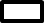 Yes  No   SECTION 4 : APPLICANT DECLARATION Applicant DeclarationI confirm that the information contained in this application form is correct and that reporting procedures put in place by the IPO will be fully adhered to. If my application is successful I commit to submitting all necessary documents and to providing a report on my activities at the end of my scholarship period. If successful, recipients will be invited for a one to one meeting with an IPO representative. SECTION 5 : APPLICANT DECLARATION Applicant signature:Date: